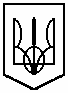 комунальний заклад освіти                                                                                                «спеціалізована школа № 115»                                                                                 дніпропетровської міської радиНАКАЗ   	18.04.2016 р.                                   м. Дніпропетровськ                         № ____  «Про організацію та проведеннятриденних навчально-польовихзборів з учнями 11-х класів школи» 	Відповідно до Закону України «Про військовий обов’язок і військову службу», Указу Президента України від 25 жовтня 2002 року № 948/2002 «Про Концепцію допризовної підготовки і військово-патріотичного виховання молоді» програми допризовної підготовки юнаків та організації допризовної підготовки у 2015-2016 навчальному році, згідно  наказу  відділу  освіти Амур – Нижньодніпровської  районної  у  місті Дніпропетровську ради від  15.04.2016 р. № 89 «Про організацію та проведення триденних навчально-польових зборів з учнями 11-х класів загальноосвітніх шкіл району»,  з метою активізації військово-патріотичного виховання, підвищення фізичної та вогневої підготовкиНАКАЗУЮ:Організувати і провести 3-денні польові заняття з учнями 11-го класу на базі школи в період з 18 по 20 квітня 2016 року.Забезпечити участь 21.04.2016 р. команди школи у змаганнях з військово-спортивного багатоборства на першість АНД районної організації ТСО України на базі № 131.Заступнику директора з навчально-виховної роботи Гриві В.В.:Взяти під особистий контроль підготовку і проведення навчально-польових зборів та виконання програми «Захист Вітчизни», встановити контроль за дотриманням порядку в місцях проведення польових зборів.Вирішити питання про проведення в цей період (з 18 по 20.04.16 р. ) з дівчатами 11 класів практичних  занять з основ медичних знань згідно навчальної програми на базі школи.Призначити начальниками зборів викладачів «Захисту Вітчизни» Тягла С.Л. і Гриву В.В. Покласти на начальників зборів Тягла С.Л. і Гриву В.В. відповідальність за збереження життя і здоров’я дітей.Викладачам «Захист Вітчизни» Тяглу С.Л. та Гриві В.О.Скласти план проведення занять згідно програми «Захист Вітчизни».Підготувати відповідну документацію.Провести по закінченню зборів контрольні заняття і прийняти навчальні нормативи відповідно до вимог програми.Координацію дій щодо виконання даного наказу покласти на заступника директора з навчально-виховної роботи Гриву В.В.Контроль за виконанням наказу залишаю за собою. Директор Комунального закладу освіти«Спеціалізована школа № 115Дніпропетровської міської ради					В.О. Гребенюк Ознайомлені:								В.В. Грива 										С.Л.Тягло